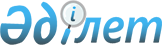 О внесении изменений в решение Буландынского районного маслихата от 26 апреля 2013 года № 5С-16/5 "Об утверждении Правил оказания жилищной помощи малообеспеченным семьям (гражданам) проживающим в Буландынском районе"
					
			Утративший силу
			
			
		
					Решение Буландынского районного маслихата Акмолинской области от 11 апреля 2014 года № 5С-26/3. Зарегистрировано Департаментом юстиции Акмолинской области 13 мая 2014 года № 4175. Утратило силу решением Буландынского районного маслихата Акмолинской области от 20 февраля 2015 года № 5С-35/2      Сноска. Утратило силу решением Буландынского районного маслихата Акмолинской области от 20.02.2015 № 5С-35/2 (вступает в силу и вводится в действие со дня подписания).      Примечание РЦПИ.

      В тексте документа сохранена пунктуация и орфография оригинала.

      В соответствии со статьей 6 Закона Республики Казахстан от 23 января 2001 года «О местном государственном управлении и самоуправлении в Республике Казахстан», Постановлением Правительства Республики Казахстан от 3 декабря 2013 года № 1303 «О внесении изменений в постановления Правительства Республики Казахстан от 30 декабря 2009 года № 2314 «Об утверждении Правил предоставления жилищной помощи» и от 26 июня 2012 года № 856 «Об утверждении Правил постановки на учет граждан Республики Казахстан, нуждающихся в жилище из государственного жилищного фонда или жилище, арендованным местным исполнительным органом в частном жилищном фонде», Буландынский районный маслихат РЕШИЛ:



      1. Внести в решение Буландынского районного маслихата «Об утверждении Правил оказания жилищной помощи малообеспеченным семьям (гражданам) проживающим в Буландынском районе» от 26 апреля 2013 года № 5С-16/5 (зарегистрировано в Реестре государственной регистрации нормативных правовых актов № 3753, опубликовано 7 июня 2013 года в газете «Бұланды таңы» и 7 июня 2013 года в газете «Вести Бұланды жаршысы») следующие изменения:



      в Правилах оказания жилищной помощи малообеспеченным семьям (гражданам) проживающим в Буландынском районе:



      подпункт 4) пункта 1 исключить;



      пункт 2 изложить в новой редакции:



      «2. Расходы малообеспеченных семей (граждан), принимаемые к исчислению жилищной помощи, определяются как сумма расходов по каждому из вышеуказанных направлений.



      Жилищная помощь определяется как разница между суммой оплаты расходов на содержание жилого дома (жилого здания), потребление коммунальных услуг и услуг связи в части увеличения абонентской платы за телефон, подключенный к сети телекоммуникаций, арендной платы за пользование жилищем, арендованным местным исполнительным органом в частном жилищном фонде в пределах норм и предельно-допустимого уровня расходов семьи (граждан) на эти цели.



      Доля предельно допустимых расходов на оплату содержания жилища и потребления коммунальных услуг устанавливается в размере 11 (одиннадцати) процентов к совокупному доходу семьи.



      Жилищная помощь оказывается по предъявленным поставщиками счетам на оплату коммунальных услуг на содержание жилого дома (жилого здания) согласно смете, определяющей размер ежемесячных и целевых взносов, на содержание жилого дома (жилого здания) за счет районного бюджета лицам, постоянно проживающим в Буландынском районе.»;



      подпункт 3) пункта 10 изложить в новой редакции:



      «3) копию книги регистрации граждан либо адресную справку, либо справку сельских и/или аульных акимов, подтверждающую регистрацию по постоянному месту жительства заявителя;»;



      подпункт 9) пункта 10 исключить.



      2. Настоящее решение вступает в силу со дня государственной регистрации в Департаменте юстиции Акмолинской области и вводится в действие со дня официального опубликования.      Председатель 26

      внеочередной сессии                        А.Алдабергенов      Секретарь

      районного маслихата                        Ш.Кусаинов      «СОГЛАСОВАНО»      Аким Буландынского района                  М.Балпан
					© 2012. РГП на ПХВ «Институт законодательства и правовой информации Республики Казахстан» Министерства юстиции Республики Казахстан
				